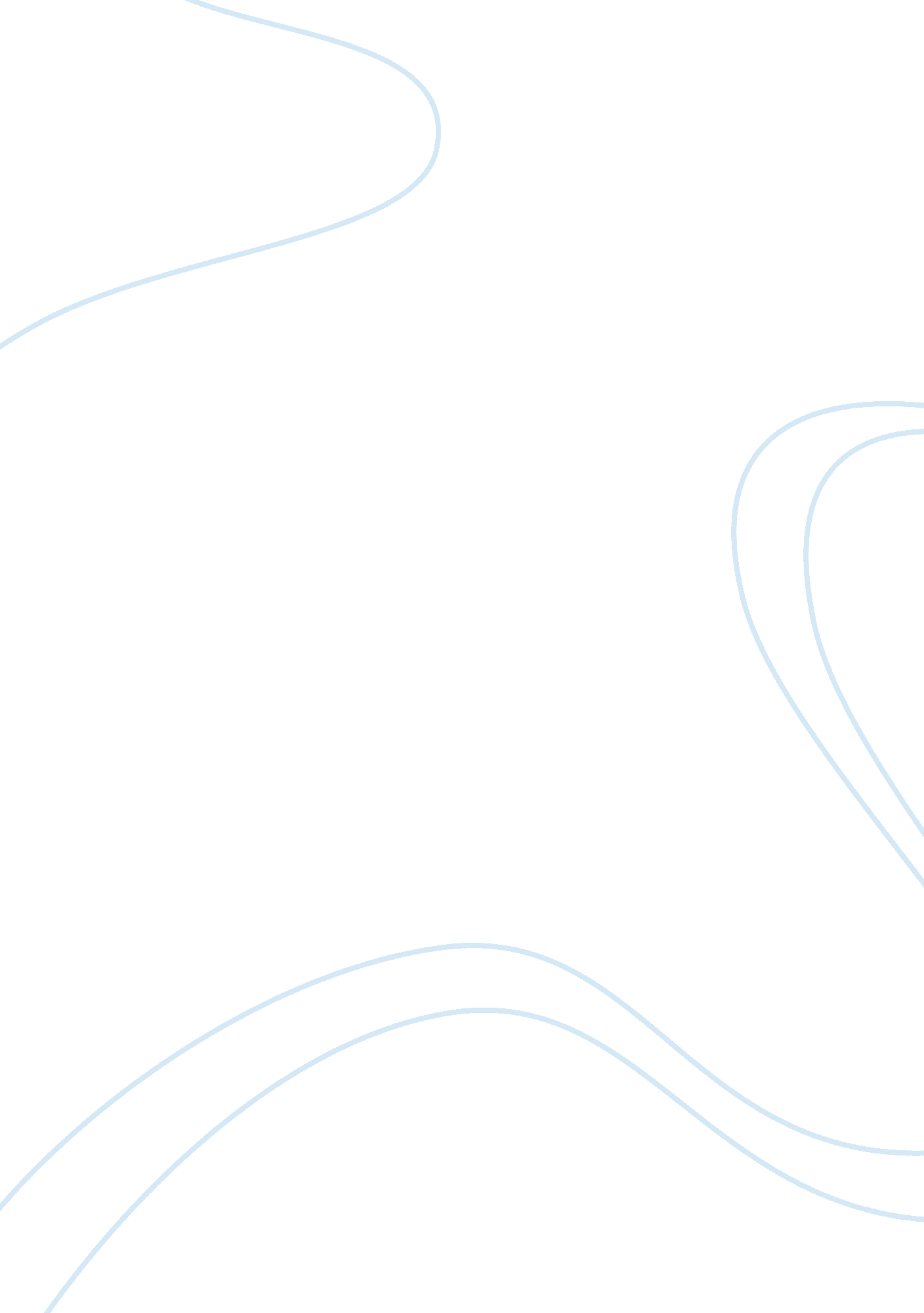 The bluetooth technology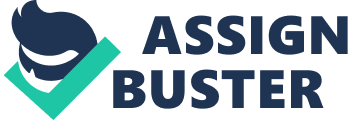 Contents Appendixs: Abstraction: Bluetooth Technology has been widely distributing every individual twenty-four hours due to its handiness in most of the electronic devices that are dominant presents. As any other engineering, when widespread, will hold a immense impact on the users and societies. In our survey, we will seek the impact of Bluetooth engineering on the society. To acquire a realistic cognition, a study contains 10 inquiries on our subject was conducted. 100 people from Multimedia University and Limkokwing University were indiscriminately chosen to take part in our study. In add-on, we relied on other beginnings such as the cyberspace to roll up information sing our subject. From our survey we have found that, the spreading of the Bluetooth engineering has made life easier. As any other engineering Bluetooth is, sometimes, used in a negative manner and accordingly has a negative influence. Recognition: We would, foremost, like to thank our God who gave us the ability to carry through this research. Second, many thanks to our EHM 3066, Engineers and society, capable lectors who have been giving us a really good illustration of diligence and difficult work. We send our gratitude to the participants who have participated in our questionnaire and given us from their cherished clip. Thankss to our households, friends and all our beloved people who has ever given us the inspiration to be successful. We would eventually thank our establishment, the Faculty of Engineering ( FOE ) , Multimedia University. 1. 0 Introduction: Technology is considered to be the saddle horse to mount up and achieve the coveted grade of development of a society. Man has been seeking to ease his life through innovations and invention. He foremost invented the “ wheel” and has n’t stopped so far. He recently invaded other planets. Telecommunication agencies, when computerized, played a really of import function in distributing informations which enabled scientists utilize the result of other scientists’researches and that lead to more and more advancement in assorted Fieldss of scientific discipline and therefore more proficient devices. These devices did n’t hold the present form. A batch of attempt was exerted in the procedure of improvement with respect to public presentation, size and easiness of usage. This test is to hold a clear thought of how Bluetooth engineering is impacting the society and our lives. 1. 1 Overview of Bluetooth: In the nisus for decrease of overseas telegrams between computing machines and their connected units, Ericson Mobile Communication, in 1994, started the undertaking named and named it Bluetooth. What is Bluetooth? Bluetooth is the name of a new engineering that is now going widespread on a commercial footing. It promises to alter significantly the manner we use machines. Alternatively of utilizing overseas telegrams to convey informations between constituents of a Personal computer, for illustration, the pressman, the mouse and so on, a little and inexpensive wireless bit to be plugged into these constituents will make the occupation. In short it is a Cable-replacement engineering. The name was foremost used as a codification name, but it stuck as clip passed. It is named after the tenth Danish King, Herald Bluetooth, who had united Scandinavian Europe at a clip it was badly divided. The laminitiss of the Bluetooth engineering found the name adjustment as the Bluetooth engineering is able to unify assorted industries like cellular telephone, calculating and automotive markets. By Bluetooth engineering one is able to simplify and unite several signifiers of wireless communicating into a individual, safe, power-saver, cheap, globally available wireless frequence. 2. 0 Bluetooth Mechanism: By implanting short-range transceivers that are cheap and bantam, into new electronic devices that are available presents, Bluetooth achieves its end. In add-on to three voice channels, Bluetooth can reassign informations at informations reassigning velocity up to 721 Kbps. As Bluetooth operates on wireless set, at frequence of 2. 45 GHz, that is unaccredited and globally available, people or “ international travelers” have no obstructors to utilize Bluetooth-enabled equipment. Furthermore, Bluetooth units might be either externally adapted or built into electronics devices. E. g. in a personal computing machine, Bluetooth devices can be built into the motherboard as a Personal computer card or on the other manus it can be used as an external Bluetooth adapter through linking it to a USB port. From the IEEE 802 criterion, each Bluetooth device has its ain 48-bit reference. One characteristic is that connexions are non merely point to indicate, but they can besides be multipoint connexions. Normally, Bluetooth devices have a maximal scope of connexion up to 10 metres. However, by increasing the power, the scope of connexion might be extended to 100 metres. Bluetooth devices have a technique called frequence hopping. The chief intent of this technique is to protect the devices from wireless intervention. The mechanism of the technique is that Bluetooth devices change randomly their frequence maximally 1600 times/s. when an mistake occurs, it will be instantly corrected by the three complimentary mistake rectification strategies that any Bluetooth device has. Bluetooth devices are besides provided with built in confirmation and encoding. When Bluetooth devices are in a “ hold” manner they consume about 30 micro Amperes from the battery of the electronic devices, such as cell phones and laptops, while they consume a scope of 8 to 30 milliamps, less than one ten percent of a W, when they are in the active transmittal manner. Furthermore, merely 0. 3 mas are consumed by the wireless bit, when in a standby manner, which means that it ‘ s less than 3 % of the power that is used by a nomadic phone. Besides, the wireless bit has an first-class power-saving characteristic that is every bit shortly as the traffic volume lessens, the bit shifts automatically to a low-power manner. The above indicates that Bluetooth devices do non run out cherished battery life. But beyond un-tethering devices by replacing the overseas telegrams, Bluetooth devices can organize a little and private ad hoc grouping of devices that are off from fixed web substructures by supplying cosmopolitan Bridgess. These Bridgess are to link between a device, informations webs and a peripheral interface. Furthermore, noisy wireless frequence environment does non impact Bluetooth devices since they are designed to utilize a strategy called frequence skiping strategy and every bit good as a fast recognition in order to do the nexus active and strong. After directing or having a package, Bluetooth wireless faculties maintain off from intervention from other wireless signals by leaping “ hopping” to a new frequence. The Bluetooth wireless uses shorter packages and leaps “ hops” faster than other systems that are runing in the indistinguishable frequence band the thing that makes the Bluetooth wireless more active and stronger than other systems. In add-on, these fast hopping from a frequence to another and the short bundles decrease the impact of domestic microwave ovens. Random noise may impact long-distance links. However, Forward Error Correction ( FEC ) is used to extinguish this impact. The encryption is, so ideal for an uncoordinated environment. At the spot degree, Bluetooth security is guaranteed. Users can command the hallmark by utilizing a 128 spot cardinal where wireless signals are coded with 8 to 128 spots. The Bluetooth wireless transmittals match the safety criterions that are required by the states where the engineering is used with regard to the effects of wireless transmittals on the human organic structure. Bluetooth enabled devices ‘ emanations are less than those from industry-standard cordless phones. Besides, Bluetooth faculty do non interfere, do injury or even affect public or private telecommunications web. 2. 1 Bluetooth Operation Modes: A characteristic of Bluetooth engineering is that, one time the Bluetooth devices come in scope of each other, they will immediately organize webs between each other. Another characteristic is that a figure of devices can be connected together via Bluetooth in an ad hoc signifier. This characteristic is technically known as “ Piconet” . In a piconet two or more devices can be connected together. A scatter cyberspace can be formed by multiple independent and non-synchronized piconets. Furthermore, any device that is in a piconet can be a member of another piconet through a technique called clip multiplexing. This technique ‘ s mechanism is to portion the clip appropriately, therefore a device can be a member of two or more piconets. As Bluetooth system supports multi-point connexions every bit good as point to indicate connexions, Bluetooth devices can be connected to a upper limit of another 7 points, a point to multipoint connexion. Every piconet has different frequence skiping sequence and hence a figure of piconets may be created and linked together. All users that are sharing onepiconet are synchronized piconet ‘ s hopping sequence. A Bluetooth device uses different skiping sequence when the device is connected to two or more piconets where a piconet starts with 2 affiliated devices, e. g a laptop and a nomadic phone, and may turn to 8 affiliated devices. All Bluetooth devices have the same executions. However, there are two types of unites in a piconet which are chief units and slave units. A maestro unit is the unit which synchronizes the other devices by its clock and skiping sequence, where the other devices in the piconet are called slave units. In order to distinguish between units take parting in the piconet, a 3-bit MAC reference is used. When a unit does non hold a MAC reference, it is called a park unit. Park units are normally synchronized. Anyway, since parked units have an 8 spot reference, a upper limit of 256 parked units may be existed. 3. 0 Bluetooth ‘ s positive impact: 3. 1 Huge Impact: What could the practical usage of Bluetooth be on Society? Well, it is limitless and depends on the manner it is used. From a practical point of view, we can accommodate all computerized Have a expression at the list below! Printers Desktop and laptop computing machines Modems LAN entree units hypertext transfer protocol: //www. sysopt. com/img/icons/war_ex. jpghttp: //www. sysopt. com/img/icons/log_v450. jpgFax devices Telephones and beepers Headsets Keyboards control sticks Notebook computing machines Practically, most of the digital devices can be a portion of the system of Bluetooth. The moral force of Bluetooth ‘ s connectivity nature has the ability to replace USB ( Universal Serial Bus ) . A Bluetooth-mouse can be in being by utilizing the improved plug-and-play-systems. The installing can take consequence after the operating system is rebooted. 3. 2 Bluetooth ‘ s Applications 3. 2. 1Bluetooth and the Internet One of the most of import advantages of Bluetooth is that it enables you to link a device provided with internet connectivity to another device that is non. E. g. you might link your manus phone that has a constitutional Bluetooth to your laptop that has a Wi-Fi via Bluetooth connexion. Then, via you laptop ‘ s Wi-Fi, if exists, to a Wi-Fi router. Once your laptop is connected to the cyberspace you can enable your manus phone to be connected to the cyberspace every bit good. Furthermore, this illustration goes right to most of the devices that have Bluetooth engineering non merely manus phones. Buying a device that has a Wi-Fi or purchasing another that has a Bluetooth engineering is sometimes a confusing pick. One may believe that by taking Bluetooth he/she will non be able to link to the cyberspace and in this instance taking a Wi-Fi would be better. However, this is non such a truly right pick. Since, from the above illustration, you can modify your device to acquire connected to the cyberspace via the Bluetooth engineering buying a device that has a Bluetooth engineering is a better pick as you can acquire two engineerings in one ; cyberspace connectivity ( the map of Wi-Fi is achieved ) and Bluetooth engineering. 3. 2. 2 Some Other Applications: A Bluetooth-mouse could be used at a farther distance from a proctor, and while traveling approximately in the room. A Bluetooth-keyboard could be used farther off from the proctor. This would cut down eye-strain for individuals who are long-sighted. Increasing the distance would besides cut down exposure to electromagnetic radiation from the proctor. A Bluetooth-keyboard could besides be used to turn to more than one computing machine, in a dynamic, switchless mode. You can utilize your e-mail while your laptop prevarications in a briefcase ; when your laptop receives an E-mail your nomadic phone will instantly alarm you and so, you can read the standard electronic mails in your nomadic phone ‘ s show. A man of affairs may enable his laptop to happen a suited pressman one time he enters a company. As shortly as a suited pressman is found, informations will be sent from the laptop to that pressman via Bluetooth connexion to publish it out. Make a connexion to pressmans and facsimiles without mussy overseas telegrams. Wireless connexion to video projectors and digital cameras. An easy and elegance connexion from cell phone to handsfree headset. A utile connexion between Bluetooth interface to office private subdivision exchange ( PBX ) . Smooth making of dial up webs and automatic electronic mail. Use nomadic phones as office radio phones. Use of personal computing machines or PDAs ( Personal Digital Assistants ) as hands-free phone. Automatic transferring and swapping of files, package, electronic concern cards, calendars etc. Dancing twosomes at a dance hall could have the music through their headsets and pick the dance of their pick Not to advert many more to come. 3. 3The influence of the Bluetooth engineering on Society: Thankss to the Bluetooth engineering, a radio LAN ( Local Area Network ) can be implemented without wires. This means that all the maps of a conventional fixed LAN are available in a WLAN including file sharing, peripheral sharing, Internet entree and many more. 3. 3. 1 Mobility and low cost: Mobility and cost-saving installing are the chief advantages of radio webs in society. Most of the application scenarios of radio are related to these two characteristics. Mobility enables users to roll on while being connected to backbone webs. Many occupations require rolling workers. Portable computing machines are indispensable for people like stock list clerks, healthcare workers, constabulary officers, and emergency-care specializers. Wireless networking provides of import cost nest eggs in the countries where overseas telegrams can non be easy installed, such as historical edifices and residential houses. In distant sites, subdivision offices and other state of affairss where on-site networking expertness might non be available or fast networking is needed, computing machines equipped with wireless LANs can be pre-configured and shipped ready to utilize. 3. 3. 2 Circulation of Information: The wireless local country web concern has been focused on offices since the industry began. But late, place networking is seen to be a fast turning market. The personal computing machine has become a powerful platform for instruction, amusement, information entree and personal finance applications. At place, with the broad usage of Personal computers and the Internet going the chief manner to entree information, the function of the PCs has expanded and will go on to spread out particularly in the country of instruction. On the societal side, this means that radio webs is the easy manner to entree cyberspace, happen information and at the same clip the users gain more cognition through shoping the cyberspace. 3. 3. 3Avoiding wire tangle Bluetooth is besides one of the illustrations of utilizing wireless scope other than PDA and etc. The aim of Bluetooth engineering is to replace overseas telegrams and infrared links used to link unrelated electronic devices with one cosmopolitan short-range wireless nexus. 3. 4 Industrial roar Bluetooth applications reflect the nomadic phone industry background of the discoverers of some celebrated phone theoretical accounts for illustration Nokia, Sony Ericsson, Motorola and many more. There are many utile things that Bluetooth had given to our society. 3. 5 Information Interchange In meetings and conferences, users can portion information immediately with all participants without any wired connexions. 3. 6 Convenience: A user can besides cordlessly run and command, for case, a projector, or can link his headset to his laptop or any wired connexion to maintain custodies free for more of import undertakings while in the office, place or in the auto. When laptop receives an electronic mail, the user will acquire an qui vive on nomadic phone. Users can besides shop all entrance electronic mails and read those selected on the nomadic phone ‘ s show. Public Bluetooth wireless entree points could enable free or charged entree to information and services through laptop computing machines and PDAs. For illustration, conceive of being able to shop the catalog of a public library on your hand-held Personal computer every bit shortly as you enter the edifice. Or, conceive of how helpful it would be to hold instant PDA entree to a edifice map and to custom-make real-time flight reaching and going informations as you make your manner through a busy airdrome. See the convenience of holding automatic, wireless entree to a shared hotel pressman as you make last-minute alterations to a presentation in your hotel room. 3. 7 Productive and Time rescuer: In a Bluetooth-enabled concern universe, the cellular phone could supply a nexus to everything beyond the 10-meter scope restriction. Without even taking their Bluetooth-enabled cell phone from their briefcase or baggage, nomadic professionals would be able to look into voice mail, send a facsimile, receive electronic mail, verify stock list degrees, and surf the Internet through their laptop computing machines. This would widen the construct of anytime, anyplace informations entree good beyond the current criterion of cell phones and pagers. 3. 8More Freedom: In sing the above scenarios, some may reason that the entree of Wireless LAN would increase our freedoms and better our professional lives because it leting us to make up one’s mind when and where we make our work. Wireless surely has the potency to better society, and our personal and professional lives in assorted ways. It gave us many advantages. 4. 0 Negative Impact: The convenience of Bluetooth engineering can non be denied, but neither can the manner they have negatively impacted day-to-day life. Some of the effects can be dispensed with if boundaries are set. Here we will discourse some negative impact of Bluetooth. 4. 1 Violation of Privacy: Mobile phones and Personal computers normally contain private material such as household images, bank history Numberss, watchwords and so on. Unfortunately, these devices are able to be hacked by Bluetooth. The hacker sends a user a file ( Lashkar-e-Taiba ‘ s state an image ) , when received, it will be opened as a usual image where really it has a built in choping package. Once the user opens the image, the hacker will be able to command the user ‘ s device. 4. 2 Sabotage: In the same manner as downloading from the cyberspace, reassigning informations via Bluetooth may harm your device if the information contain viruses. The strength of the viruses varies from one to another ; some viruses are easy to be removed while some viruses wholly damage the device once they reach the device. 4. 3 Health Damage: While the subject remains controversial, there are people who believe the microwave radiation the phones emit can do such jobs as malignant neoplastic disease and Alzheimer ‘ s disease from prolonged usage. 4. 4 Use in inappropriate topographic points: Using Bluetooth to reassign informations in inappropriate topographic points is considered to be harmful and such behaviour expresses a negative attitude. E. g. Students in a schoolroom may acquire busy reassigning informations via Bluetooth utilizing their manus phones while their lector is giving a talk. 4. 5 Sleazy Contentss: A kid or a teen-ager may innocently have a file that contains sexual or immoral contents which are non suited for their age. 5. 0 Conclusion and Recommendation: This undertaking was done to measure the impact of Bluetooth engineering on the society in the close hereafter. We have investigated in how and why Bluetooth engineering has widely spread and what impact that Bluetooth engineering has been giving. In add-on, we have explained in inside informations the grounds of this impact. Chiefly, the bases we had for this study are from a study that we have done on 100 pupils and lectors from the whole population of Multimedia University and Limkokwing University, Cyberjaya campuses. We used the collected information from this study to research the impact of Bluetooth engineering on the society as we used MMU and Limkokwing Universities as little societies. We have to a great extent used the cyberspace to roll up information about Bluetooth engineering and besides to happen out its impact on other societies. Why our study was on merely 100 people is that, doing a study on a bigger figure of people would be expensive and clip consuming. This study might be utile to societal specializers to happen out why some engineerings have more involvement on people, Bluetooth developers as they can diminish the negative impact of this engineering, and to other people who are interested in the relationship between the engineering and the society. Future research workers who are traveling to make a research on the same subject should maintain this in head, this research has been done based on a questionnaire that was made on people who have about the same scope of age as most of them are university pupils. Future research workers who have a wider research ranges can do their research on different age ranges. The consequences of the study showed that 90 % of the people, who have answered the study, have Bluetooth-enabled devices. The ground of this immense figure of Bluetooth users is that, most of the new electronic devices that are available presents have Bluetooth engineering. Furthermore, approximately 25 % of the participants, who have Bluetooth-enabled devices, have faced negative impact of Bluetooth engineering such as acquiring hacked or standard viruses during informations transportation. The ground is that most of them did n’t cognize that Bluetooth may transport viruses or choping package when information is transferred. Even though Bluetooth engineering is widely spread so far, we think it will do life easier and more effectual if it is spread on a wider scope. For illustration, supplying Bluetooth connexion in universities ‘ research labs would do informations reassigning between research workers, pupils or lectors easier. However, attention must be taken when utilizing informations transportations via Bluetooth since information may hold viruses or choping package. A good solution is to utilize anti-virus and anti-hacker package. Furthermore, kids and adolescents have to be watched when utilizing Bluetooth-enabled devices. Mentions: Book: Christian Gehrmann ( 2004 ) , Bluetooth Security, Artech House Publishers Robert Morrow ( 2002 ) , Bluetooth: Operation and Use, McGraw-Hill Professional ( Telecommunications ) Tom Siep ( 2000 ) , An IEEE Guide: How to Find What You Need in the Bluetooth Spec, Institute of Electrical On-line article: Pyramid Media Group, Inc Constantly Connected: Beyond WiFi and Bluetooth, hypertext transfer protocol: //www. findarticles. com/p/articles/mi_m0QXQ/is_2005_June_30/ai_n15341855 hypertext transfer protocol: //www. swedetrack. com/images/bluet00. htm Articles from magazines: Clive Akass ( 28 Jan, 2006 ) , Bluetooth to hit 100Mbits/sec, Pc Magazine pp. 41-42 Michael Kwan ( Thursday April 6, 2006 ) , Jabra shows off Bluetooth goods at CTIA, Mobile Magazine pp. 23 Appendixs: Appendix A: Survey on Bluetooth and its Impact on Society in the close hereafter: Subject: Bluetooth and its impact on the society in the close hereafter We are from EHM 3066 ( Engineers and society ) category. We are carry oning a mini study sing the Bluetooth and its impact on society in the close hereafter. Kindly spend a few proceedingss to reply this questionnaire. Your replies will be kept confidential. We would wish to show our advanced gratitude for your co-operation. Direction: Please TICK ( V ) in the appropriate boxes or compose your responses in the given infinite: Survey on Bluetooth and its Impact on Society in the close hereafter: We a group of pupils We would wish to kindly ask for you to take part in this study to assist us derive valuable information of the Blueooth and its impact on society in the close hereafter. Please tick or compose your responses in the given infinite. A- GENDER omale ofemale B- Age o18-24 o25-30 o30-35 Other: ____ C- Occupation Do you hold any Bluetooth-enabled device? oYes Ono If your reply is yes, what sort of device that you have is equipped with Bluetooth? oHand phone or Personal digital aid ( PDA ) oLaptop oPersonal Computer O I dont have oOther: _________ how frequently do you utilize bluetooth? onever osometimes ooften oalways What sort of data/file that you use Bluetooth to reassign? oImage oMusic oDocument oSyncronisation Give your sentiment on what impact of the Bluetooth on the societ is? Make you back up the thought of put ining Bluetooth devices in all computing machines in your company/university Computer Lab in order to increase the use of Bluetooth? ? Yes? No Have you known that Bluetooth-enabled devices are able to have viruses and to acquire hacked? ? Yes? No Have you of all time got your Bluetooth-enabled device hacked by Bluetooth? ? Yes? No Have you of all time received unwanted informations by unknown people? ? Yes? No How frequently do you acquire busy utilizing Bluetooth to reassign informations with another individual in topographic points such as schoolrooms or while you are driving? onever osometimes ooften oalways 